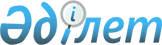 О внесении изменений в решение Карасайского районного маслихата от 20 декабря 2011 года N 65-3 "О районном бюджете Карасайского района на 2012-2014 годы"
					
			Утративший силу
			
			
		
					Решение маслихата Карасайского района Алматинской области от 12 апреля 2012 года N 5-4. Зарегистрировано Управлением юстиции Карасайского района Департамента юстиции Алматинской области 19 апреля 2012 года N 2-11-120. Утратило силу решением Карасайского районного маслихата Алматинской области от 23 декабря 2013 года № 26-6      Сноска. Утратило силу решением Карасайского районного маслихата Алматинской области от 23.12.2013 № 26-6.

      Примечание РЦПИ:

      В тексте сохранена авторская орфография и пунктуация.       

В соответствии с подпунктом 4) пункта 2 статьи 106, пункта 5 статьи 109 Бюджетного Кодекса Республики Казахстан от 4 декабря 2008 года и пункта 1 статьи 6 Закона Республики Казахстан "О местном государственном управлении и самоуправлении в Республики Казахстан" от 23 января 2001 года Карасайский районный маслихат РЕШИЛ:



      1. Внести в решение Карасайского районного маслихата от 20 декабря 2011 года N 65-3 "О районном бюджете Карасайского района на 2012-2014 годы" (зарегистрированного в Реестре государственной регистрации нормативных правовых актов 28 декабря 2011 года за N 2-11-108,опубликовано в газете "Заман жаршысы" от 7 января 2012 года N 2), в решение Карасайского районного маслихата от 17 февраля 2012 года N 2-3 "О внесении изменении в решение Карасайского районного маслихата от 20 декабря 2011 года N 65-3 "О районном бюджете Карасайского района на 2012-2014 годы" (зарегистрированного в Реестре государственной регистрации нормативных правовых актов 22 февраля 2012 года за N 2-11-115, опубликовано в газете "Заман жаршысы" от 3 марта 2012 года N 10) следующие изменения:



      в пункте 1 по строкам:



      1) "Доходы" цифру "13347112" заменить на цифру "14457508", в том числе:

      "поступлениям трансфертов" цифру "7136965" заменить на цифру "8247361", в том числе:

      "целевые текущие трансферты" цифру "3657647" заменить на цифру "4093515";

      "целевые трансферты на развитие" цифру "3479318" заменить на цифру "4153846".



      2) "Затраты" цифру "13688425" заменить на цифру "14798823".



      3) "Чистое бюджетное кредитование" цифру "33973" заменить на цифру "41254", в том числе:

      "бюджетные кредиты" цифру "36405" заменить на цифру "43686".



      5) "Дефицит (профицит) бюджета" – цифру "-375286" заменить на цифру "-382569".



      6) "Финансирование дефицита (использование профицит) бюджета" цифру "375286" заменить на цифру "382569".



      2. Приложение 1 к указанному решению изложить в новой редакции согласно приложению 1 к настоящему решению.



      5. Настоящее решение вводится в действие с 1 января 2012 года.      Председатель сессии Карасайского

      районного маслихата                        С. Туякбаев      Секретарь Карасайского

      районного маслихата                        А. Сыдык      СОГЛАСОВАНО:      Начальник отдела экономика

      и бюджетного планирования

      Карасайского района                        Азат Нурхасенович Хамитов

      12 апреля 2012 года

Приложение 1

к решению Карасайского районного

маслихата от 12 апреля 2012 года

N 5-4 "О внесении изменений

в решение Карасайского районного

маслихата от 20 декабря 2011 года

N 65-3 "О районном бюджете

Карасайского района

2012-2014 годы"Приложение 1

к решению Карасайского районного

маслихата от 20 декабря 2011 года

N 65-3 "О районном бюджете

Карасайского района

на 2012-2014 годы 

Бюджет Карасайского района на 2012 год
					© 2012. РГП на ПХВ «Институт законодательства и правовой информации Республики Казахстан» Министерства юстиции Республики Казахстан
				КатегорииКатегорииКатегорииКатегорииСумма

(тыс.

теңге)классклассклассСумма

(тыс.

теңге)под класспод классСумма

(тыс.

теңге)НаименованиеСумма

(тыс.

теңге)Доходы144575081Налоговые поступления573367704Налоги на собственность19173261Налоги на имущество1197802Налоги на имущество юридических лиц и

индивидуальных предпринимателей993238Налог на имущество физических лиц2045643Земельный налог116203Земельный налог с физических лиц на земли

сельскохозяйственного назначения4870Земельный налог с физических лиц на земли

населенных пунктов41397Земельный налог на земли промышленности,

транспорта, связи, обороны и иного

несельскохозяйственного назначения8695Земельный налог с юридических лиц и

индивидуальных предпринимателей, частных

нотариусов и адвокатов на на земли

сельскохозяйственного назначения1458Земельный налог с юридических

лиц,индивидуальных предпринимателей, частных

нотариусов и адвокатов на земли населенных

пунктов597834Налог на транспортные средства591902Налог на транспортные средства с юридических

лиц39554Налог на транспортные средства с физических

лиц5523485Единый земельный налог11419Единый земельный налог1141905Внутренние налоги на товары, работы и услуги37313342Акцизы3604069Все виды спирта, произведенные на территории

Республики Казахстан68780Водка,произведенная на территории Республики

Казахстан246336Вина, произведенные на территории Республики

Казахстан24747Коньяк, бренди, произведенные из коньячного

спирта отечественного производства на

территории Республики Казахстан197751Пиво,произведенное на территории Республики

Казахстан3022526Бензин (за исключением авиационного)

реализуемый юридическими и физическими лицами

в розницу, а также используемый на

собственные производственные нужды41358Дизельное топливо, реализуемое юридическими и

физическими лицами в розницу, а также

используемое на собственные производственные

нужды25713Поступление за использование природных и

других ресурсов6370Плата за пользование земельными участками63704Сборы за ведение предпринимательской и

профессиональной деятельности93629Сбор за государственную регистрацию

индивидуальных предпринимателей3979Лицензионный сбор за право занятия отдельными

видами деятельности12635Сбор за государственную регистрацию

юридических лиц и учетную регистрацию

филиалов и представительств, а также их

перерегистрацию3069Сбор за государственную регистрацию залога

движимого имущества и ипотеки судна или

строящегося судна631Сбор за государственную регистрацию

транспортных средств, а также их

перерегистрацию15512Сбор за государственную регистрацию прав на

недвижимое имущество и сделок с ним54429Плата за размещение наружной (визуальной)

рекламы в после отвода автомобильных дорог

общего пользования местного значения и в

населенных пунктах33745Налог на игорный бизнес2726608Обязательные платежи, взимаемые за совершение

юридически значимых действий и (или) выдачу

документов уполномоченными на то

государственными органами или должностными

лицами850171Государственная пошлина850172Неналоговые поступления9161701Доходы от государственной собственности192213Дивиденды на государственные пакеты акций,

находящиеся в государственной собственности30Дивиденды на государственные пакеты

акций,находящиеся в коммунальной

собственности305Доходы от аренды имущества, находящегося в

государственной собственности19191Доходы от аренды имущества, находящегося в

коммунальной собственности1919104Штрафы, пени, санкции, взыскания, налагаемые

государственными учреждениями, финансируемыми

из государственного бюджета, а также

содержащимися и финансируемыми из бюджета

(сметы расходов) Национального Банка

Республики Казахстан598341Штрафы, пени, санкции, взыскания, налагаемые

государственными учреждениями,

финансируемыми из государственного бюджета, а

также содержащимися и финансируемыми из

бюджета (сметы расходов) Национального Банка

Республики Казахстан, за исключением

поступлений от организаций нефтяного сектора59834Административные штрафы, пени,

санкции,взыскания, налагаемые

государственными учреждениями, финансируемыми

из местного бюджета598346Прочие неналоговые поступления125621Прочие неналоговые поступления12562Другие неналоговые поступления в местный

бюджет125623Поступления от продажи основного капитала38485303Продажа земли и нематериальных активов3848531Продажа земли384853Поступления от продажи земельных участков3848534Поступления трансфертов824736102Трансферты из вышестоящих органов

государственного управления82473612Трансферты из областного бюджета8247361Целевые текущие трансферты4093515Целевые трансферты на развитие4153846Функциональная группаФункциональная группаФункциональная группаФункциональная группаФункциональная группаСумма

(тыс.

теңге)Функциональная подгруппаФункциональная подгруппаФункциональная подгруппаФункциональная подгруппаСумма

(тыс.

теңге)Администратор бюджетных программАдминистратор бюджетных программАдминистратор бюджетных программСумма

(тыс.

теңге)ПрограммаПрограммаСумма

(тыс.

теңге)НаименованиеСумма

(тыс.

теңге)2. Расходы1479882301Государственные услуги общего характера3042731Представительные, исполнительные и другие

органы, выполняющие общие функции

государственного управления271587112Аппарат маслихата района (города

областного значения)18553001Услуги по обеспечению деятельности

маслихата района (города областного

значения)13103003Мемлекеттiк органдардың күрделі шығыстары5450122Аппарат акима района (города областного значения)80342001Услуги по обеспечению деятельности акима района (города областного значения)78692003Капитальные расходы государственных

органов1650123Аппарат акима района в городе, города

районного значения, поселка, аула (села),

аульного (сельского) округа172692001Услуги по обеспечению деятельности акима

района в городе, города районного

значения, поселка, аула (села), аульного

(сельского) округа170692003Капитальные расходы государственных

органов20002Отдел финансов района (города областного

значения)16756452Отдел финансов района (города областного

значения)16756001Услуги по реализации государственной

политики в области исполнения бюджета

района (города областного значения) и

управления коммунальной собственностью

района (города областного значения)12073003Проведение оценки имущества в целях

налогообложения3200010Приватизация,управление коммунальным

имуществом, постприватизационная

деятельность и регулирование споров,

связанных с этим1333018Капитальные расходы государственных

органов1505Планирование и статистическая

деятельность15930453Отдел экономики и бюджетного планирования

района (города областного значения)15930001Услуги по реализации государственной

политики в области формирования, развития

экономической политики, системы

государственного планирования, управления

района и предпринимательства (города

областного значения)15280004Капитальные расходы государственных

органов65002Оборона36591Военные нужды3659122Аппарат акима района (города областного

значения)3659005Мероприятия в рамках исполнения всеобщей

воинской обязанности2396007Мероприятия по профилактике и тушению

степных пожаров районного (городского)

масштаба, а также пожаров в населенных

пунктах, в которых не созданы органы

государственной противопожарной службы126303Общественный порядок, безопасность,

правовая, судебная,

уголовно-исполнительная деятельность148001Правоохранительная деятельность14800458Отдел жилищно-коммунального хозяйства,

пассажирского транспорта и автомобильных

дорог района (города областного значения)14800021Обеспечение безопасности дорожного

движения в населенных пунктах1480004Образование85191781Дошкольное воспитание и обучение287240471Отдел образования, физической культуры и

спорта района (города областного

значения)287240003Обеспечение деятельности организаций

дошкольного воспитания и обучения284872025Увеличение размера доплаты за

квалификационную категорию учителям школ

и воспитателям дошкольных организаций

образования23682Начальное, основное среднее и общее

среднее образование5918810123Аппарат акима района в городе, города

районного значения, поселка, аула (села),

аульного (сельского) округа40000005Организация бесплатного подвоза учащихся

до школы и обратно в аульной (сельской)

местности40000471Отдел образования, физической культуры и

спорта района (города областного

значения)5878810004Общеобразовательное обучение5756834063Повышение оплаты труда учителям,

прошедшим повышение квалификаций по

учебным программам АОО "Назарбаев

интеллектуальные школы " за счет

трансфертов из республиканского бюджета4305064Увеличение размера доплаты за

квалификационную категорию учителям школ

за счет трансфертов из республиканского

бюджета1176714Техническое и профессиональное,

послесреднее образование13264471Отдел образования, физической культуры и

спорта района (города областного

значения)13264007Организация профессионального обучения132649Прочие услуги в области образования2299864471Отдел образования, физической культуры и

спорта района (города областного

значения)157838008Информатизация системы образования в

государственных учреждениях образования

района (города областного значения)17558009Приобретение и доставка

учебников, учебно-методических комплексов

для государственных учреждений

образования района (города областного

значения)51895010Проведение школьных олимпиад,внешкольных

мероприятий и конкурсов районного

масштаба4556020Ежемесячные выплаты денежных средств

опекунам (попечителям) на содержание

ребенка сироты (детей-сирот), и ребенка

(детей), оставшегося без попечения

родителей43629За счет трансфертов из республиканского

бюджета43629023Обеспечение оборудованием, программным

обеспечением детей-инвалидов,обучающихся

на дому40200467Отдел строительства района (города

областного значения)2142026037Строительство и реконструкция объектов

образования214202606Социальная помощь и социальное

обеспечение2186632Социальная помощь196053451Отдел занятости и социальных программ

района (города областного значения)196053002Программа занятости48437004Оказание социальной помощи на

приобретение топлива специалистам

здравоохранения, образования, социального

обеспечения, культуры и спорта в сельской

местности в соответствии с

законодательством Республики Казахстан30540005Государственная адресная социальная

помощь200006Жилищная помощь6000007Социальная помощь отдельным категориям

нуждающихся граждан по решениям местных

представительных органов17428010Материальное обеспечение детей-инвалидов,

воспитывающихся и обучающихся на дому5372014Оказание социальной помощи нуждающимся

гражданам на дому31814016Государственные пособия на детей до 18

лет16908017Обеспечение нуждающихся инвалидов

обязательными гигиеническими средствами

и предоставление услуг специалистами

жестового языка, индивидуальными

помощниками в соответствии с

индивидуальной программой реабилитации

инвалида19165023Обеспечение деятельности центров

занятости201899Прочие услуги в области социальной помощи

и социального обеспечения22610451Отдел занятости и социальных программ

района (города областного значения)22610001Услуги по реализации государственной

политики на местном уровне в области

обеспечения занятости и реализации

социальных программ для населения21053011Оплата услуг по зачислению, выплате и

доставке пособий и других социальных

выплат1407021Капитальные расходы государственных

органов15007Жилищно-коммунальное хозяйство29703161Жилищное хозяйство2007965458Отдел жилищно-коммунального хозяйства,

пассажирского транспорта и автомобильных

дорог района (города областного значения)302145002Изъятие, в том числе путем выкупа

земельных участков для государственных

надобностей и связанное с этим

отчуждением недвижимого имущества113814031Изготовление технических паспортов на

объекты кондоминиумов5000041Ремонт и благоустройство объектов в

рамках развития сельских населенных

пунктов по Программе занятости 2020183331463Отдел земельных отношений района (города

областного значения)326205016Изъятие земельных участков для

государственных нужд за счет целевых

трансфертов из республиканского бюджета326205467Отдел строительства района (города

областного значения)1373308003Строительство и приобретение жилья

государственного коммунального жилищного

фонда283011004Развитие и обустройство

инженерно-коммуникационной инфраструктуры1090297479Отдел жилищной инспекций района6307001Услуги по реализации государственной

политики на местном уровне в области

жилищного фонда5746005Капитальные расходы государственных

органов5612Коммунальное хозяйство693381458Отдел жилищно-коммунального хозяйства,

пассажирского транспорта и автомобильных

дорог района (города областного значения)693381012Функционирование системы водоснабжения и

водоотведения147000028Развитие коммунального хозяйства272068029Развитие системы водоснабжения2743133Благоустройство населенных пунктов268970458Отдел жилищно-коммунального хозяйства,

пассажирского транспорта и автомобильных

дорог района (города областного значения)268970015Освещение улиц в населенных пунктах138500016Обеспечение санитарии населенных пунктов16445017Содержание мест захоронений и захоронение

безродных2497018Благоустройство и озеленение населенных

пунктов11152808Культура, спорт, туризм и информационное

пространство7400851Деятельность в области культуры118404455Отдел культуры и развития языков (города

областного значения)118404003Поддержка культурно-досуговой работы1184042Спорт578084471Отдел образования, физической культуры и

спорта района (города областного

значения)578084014Проведение спортивных соревнований на

районном (города областного значения)

уровне6349015Подготовка и участие членов сборных

команд района (города областного

значения) по различным видам спорта на

областных спортивных соревнованиях5717353Информационное пространство32916455Отдел культуры и развития языков (города

областного значения)32916006Функционирование районных (городских)

библиотек25840007Развитие государственного языка и других

языков народа Казахстана70769Прочие услуги по организации культуры,

спорта, туризма и информационного

пространства10681455Отдел культуры и развития языков (города

областного значения)5053001Услуги по реализации государственной

политики на местном уровне в области

информации развития языков и культуры4903010Капитальные расходы государственных

органов150456Отдел внутренней политики района (города

областного значения)5628001Услуги по реализации государственной

политики на местном уровне в области

информации укрепления государственности

и формирования социального оптимизма

граждан5022003Реализация мероприятия в сфере молодежной

политики343006Капитальные расходы государственных

органов26310Сельское, водное, лесное, рыбное

хозяйство, особо охраняемые природные

территории, охрана окружающей среды и

животного мира, земельные отношения732121Сельское хозяйство31968462Отдел сельского хозяйства района (города

областного значения)9986001Услуги по реализации государственной

политики на местном уровне в сфере

сельского хозяйства9836006Капитальные расходы государственных

органов150473Отдел ветеринарии района (города

областного значения)16360001Услуги по реализации государственной

политики на местном уровне в сфере

ветеринарии7870003Капитальные расходы государственных

органов2000007Организация отлова и уничтожения бродячих

собак и кошек3650008Возмещение владельцам стоимости изымаемых

и уничтожаемых больных животных,

продуктов и сырья животного происхождения1200009Проведение ветеринарных мероприятий по

энзоотическим болезням животных1640453Отдел экономики и бюджетного планирования

района (города областного значения)5622099Реализация мер социальной поддержки

специалистов социальной сферы сельских

населенных пунктов за счет целевого

трансферта из республиканского бюджета56226Земельные отношения15555463Отдел земельных отношений района (города

областного значения)15555001Услуги по реализации государственной

политики в области регулирования

земельных отношений на территории района

(города областного значения)7835004Организация работа по зонированию земель7570007Мемлекеттiк органдардың күрделі шығыстары1509Прочие услуги в области сельского,

водного, лесного, рыбного хозяйства,

охраны окружающей среды и земельных25689473Отдел ветеринарии района (города

областного значения)25689011Проведение противоэпизоотических

мероприятий2568911Промышленность, архитектурная,

градостроительная и строительная

деятельность553212Архитектурная, градостроительная и

строительная деятельность55321467Отдел строительства района (города

областного значения)6125001Услуги по реализаций государственной

политики на местном уровне в области

строительства5975017Капитальные расходы государственных

органов150468Отдел архитектуры и градостроительства

района (города областного значения)49196001Услуги по реализации государственной

политики в области архитектуры и

градостроительства на местном уровне6126003Разработка схем градостроительного

развития территории района и генеральных

планов населенных пунктов42920004Капитальные расходы государственных

органов15012Транспорт и коммуникации2877241Автомобильный транспорт287724458Отдел жилищно-коммунального хозяйства,

пассажирского транспорта и автомобильных

дорог района (города областного значения)287724022Развитие транспортной инфраструктуры17000023Обеспечение функционирования

автомобильных дорог270724За счет средств местного бюджета27072413Прочие843283Поддержка предпринимательской

деятельности и защита конкуренции5329469Отдел предпринимательства района (города

областного значения)5329001Услуги по реализаций государственной

политики на местном уровне в области

развития предпринимательства5029004Капитальные расходы государственных

органов3009Прочие78999452Отдел финансов района (города областного

значения)19091012Резерв местного исполнительного органа

района (города областного значения)19091458Отдел жилищно-коммунального хозяйства,

пассажирского транспорта и автомобильных

дорог района (города областного значения)35342001Услуги по реализации государственной

политики на местном уровне в области

жилищно-коммунального хозяйства,

пассажирского транспорта и автомобильных

дорог7907013Капитальные расходы государственных

органов135040Реализация мероприятий для решения

вопросов обустройства аульных (сельских)

округов в реализацию мер по содействию

экономическому развитию регионов в рамках

Программы "Развитие регионов" за счет

целевых трансфертов из республиканского

бюджета27300471Отдел образования, физической культуры и

спорта района (города областного

значения)24566001Услуги по обеспечению деятельности отдела

образования, физической культуры и спорта24416018Капитальные расходы государственных

органов15014Обслуживание долга21Обслуживание долга2452Отдел финансов района (города областного

значения)2013Обслуживание долга местных исполнительных

органов по выплате вознаграждений и иных

платежей по займам из областного бюджета215Трансферты15272621Трансферты1527262452Отдел финансов района (города областного

значения)1527262006Возврат неиспользованных

(недоиспользованных) целевых трансфертов2262007Бюджетные изъятия152500016Погашение займов784901Погашение займов78490452Отдел финансов района (города областного

значения)78490008Погашение долга местного исполнительного

органа перед вышестоящим бюджетом78317021Возврат неиспользованных бюджетных

кредитов, выделенных из местного бюджета173Чистое бюджетное кредитование4125410Сельское, водное, лесное, рыбное

хозяйство, особо охраняемые природные

территории, охрана окружающей среды и

животного мира, земельные отношения436861Сельское хозяйство43686453Отдел экономики и бюджетного планирования

района (города областного значения)43686006Бюджетные кредиты для реализации мер

социальной поддержки специалистов

социальной сферы сельских населенных

пунктов436865Погашение бюджетных кредитов243201Погашение бюджетных кредитов24321Погашение бюджетных кредитов, выданных из

государственного бюджета243213Погашение бюджетных кредитов, выданных из

местного бюджета физическим лицам2432Сальдо по операциям с финансовыми

активами0Дефицит (профицит) бюджета-382569Финансирование дефицита (использование

профицита) бюджета3825697Поступление займов4368601Внутренние государственные займы436862Договор займа4368603Займы, получаемые местным исполнительным

органом района (города областного

значения)436868Используемые остатки бюджетных средств4173731Остатки бюджетных средств4173731Свободные остатки бюджетных средств41737301Свободные остатки бюджетных средств417373